(Large Print)Springfield Presbyterian Church (USA)7300 Spout Hill Road, Sykesville, MD 21784    410-795-6152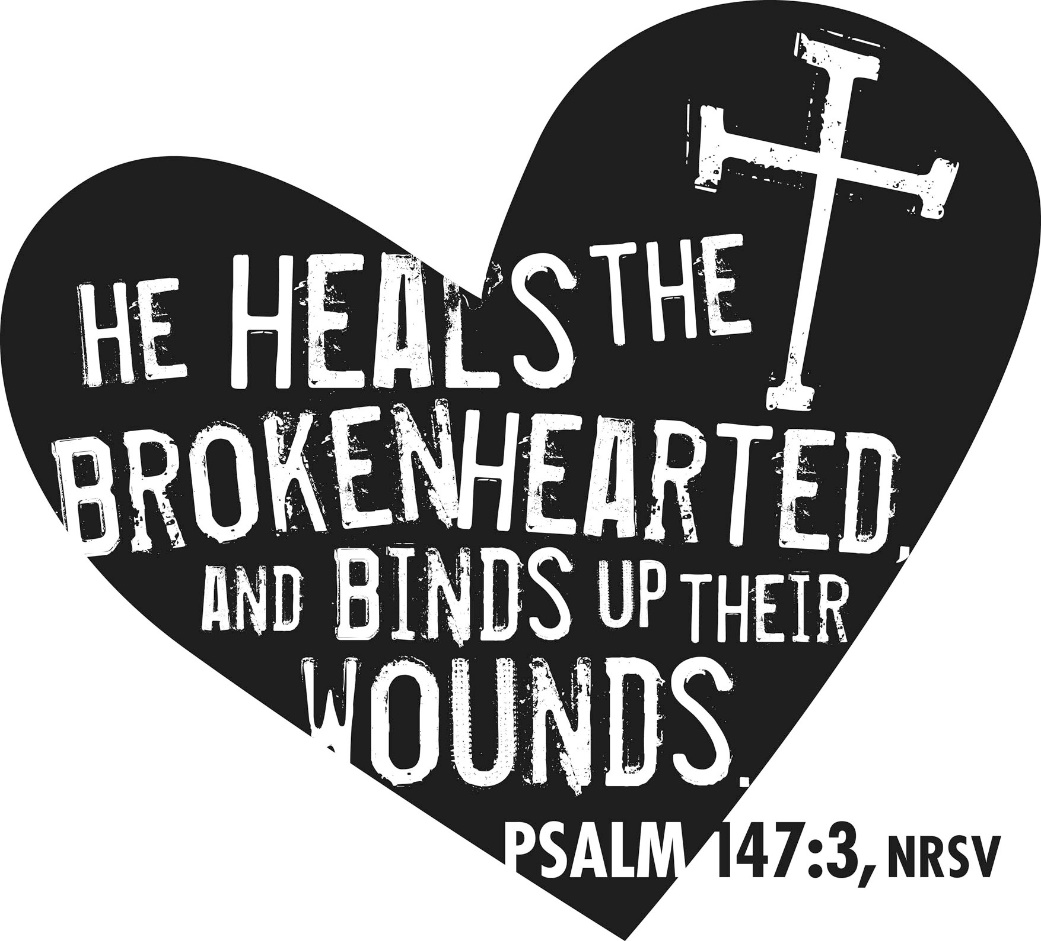 September 25, 2022 - 10:30 am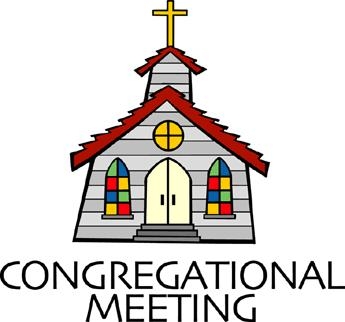 WELCOME VISITORS!We're glad you are here! Cards at the ends of each pew are for you to fill out and drop in the Offering Plate.  Please let us know you are visiting, and join us for refreshments and fellowship following the service. The Sanctuary has an induction loop system to assist the hearing impaired. The system will also work on the telephone setting of hearing aids. Springfield Presbyterian Church is rooted in the gospel of Jesus Christ, led by the Holy Spirit, and called to loving relationships through vibrant worship and service. Valuing all people, we are committed to developing disciples and fostering stewardship.PREPARATION FOR THE WORD(* those who are able are invited to stand)PRELUDE          GATHERING OF THE PEOPLEThe Lord be with you!   And also with you!	(Greeting)LIGHTING THE CHRIST CANDLELeader:  Whenever we light this candle we proclaim:People:  Christ is the Light of the world and the center of our lives.CALL TO WORSHIP	Leader: Here in this space, we wear our hearts on our sleeves.People: There is no use in filters or walls. This space is an authentic space.Leader: This space is a brave space.People: For when it comes to God, we are always invited to bring our full selves into the room.Leader: So come into this space with your hurt and your joy, your prayers and your dreams.People: All of God’s children are welcome here.ALL: Let us worship our God.* HYMN 	God Welcomes All		GTG #399God welcomes all, strangers and friends;God’s love is strong and it never ends.CALL TO CONFESSIONLeader: When we gather together, we are quick to wave and say hello, to pass the peace, to comment on the weather, to make small talk and show hospitality; but how often do we go below the surface? How often do we sit next to the same people, week after week, oblivious to the things they might be carrying? Family of faith, I believe God wants deeper connection for us than that, so let us join together in our call and responsive prayer of confession.PRAYER OF CONFESSIONLeader: I’ve been meaning to ask…People: How are you? What has your year been like? Did you know that I have been thinking of you?Leader: I’ve been meaning to ask…People: Is your mom okay? Did your sister find a job? Did you ever think we’d still be here?Leader: I’ve been meaning to ask…People: Did it get easier? Did the grief subside? Were you ever able to sleep at night?Leader: I’ve been meaning to ask but I haven’t – People: Because it’s hard. Because I want to say the right thing. Because I’m not sure what you need.Leader: I’ve been meaning to ask, so I’m sorry for my silence.People: Forgive me. Tell me where it hurts.Leader: Let’s start again. Family of faith, we could all use some practice in asking where it hurts. Take a moment of silent prayer to think of the people in your world, in your lives, who may need you to reach out and ask. Give their names to God.People: And trusting that God will hear all of these things, we say Amen.SILENT PRAYERS OF CONFESSION	RESPONSE 	 Lord Jesus, Think on Me	  	Tune #417Lord Jesus, think on me, and purge away my sin.	From earth-born passions set me free, and make me pure within.WORDS OF ASSURANCE    Leader: Family of faith, in the journey to love and care for one another, we are bound to make mistakes. Fortunately for us, we worship a God who showed us how to love, and who extends grace to use when we fail to do so for others. Let us hear the good news of the gospel:People: We are seen. We are heard. We are loved. We are forgiven. Thanks be to God for this endless grace. Amen.* MUSICAL RESPONSE OF PRAISE	  Glory to God	Tune #583	Glory to God, glory to God, glory in the highest!	Glory to God, glory to God, alleluia, alleluia!* THE PEACE      The peace of Christ be with you!  And also with you!			(You may greet those around you.)* RESPONSE                        Here I Am, Lord    	Here I am, Lord, Is it I, Lord? I have heard you calling in the night.	I will go, Lord, if you lead me. I will hold your people in my heart.THE PROCLAMATION OF THE WORDPRAYER OF ILLUMINATION   Holy God, today we will read stories of those who have known hurt – people who have carried shame, who have lived with grief and chronic illness, who have felt alone and ignored, who have seen the depths of suffering. As we listen, we will be reminded of the hurt we have carried during these fragile days – memories and regrets co-mingling in our chests. And as we listen, we will be reminded that our neighbors, our siblings in faith, also come to this space carrying burdens. So dust off our ears and stretch open the canvas of our hearts so that in our pain, we might lean into one another as we lean into you. Pull us close. We are listening. Amen.FIRST SCRIPTURE LESSON	Psalm 147:1-111 Praise the Lord! How good it is to sing praises to our God; for he is gracious, and a song of praise is fitting. 2 The Lord builds up Jerusalem; he gathers the outcasts of Israel. 3 He heals the broken-hearted, and binds up their wounds. 4 He determines the number of the stars; he gives to all of them their names. 5 Great is our Lord, and abundant in power; his understanding is beyond measure. 6 The Lord lifts up the downtrodden; he casts the wicked to the ground. 7 Sing to the Lord with thanksgiving; make melody to our God on the lyre. 8 He covers the heavens with clouds, prepares rain for the earth, makes grass grow on the hills. 9 He gives to the animals their food, and to the young ravens when they cry. 10 His delight is not in the strength of the horse, nor his pleasure in the speed of a runner; 11 but the Lord takes pleasure in those who fear him, in those who hope in his steadfast love. SECOND SCRIPTURE LESSON		1 Samuel 1:1-181There was a certain man of Ramathaim, a Zuphite from the hill country of Ephraim, whose name was Elkanah son of Jeroham son of Elihu son of Tohu son of Zuph, an Ephraimite. 2He had two wives; the name of one was Hannah, and the name of the other Peninnah. Peninnah had children, but Hannah had no children. 3Now this man used to go up year by year from his town to worship and to sacrifice to the Lord of hosts at Shiloh, where the two sons of Eli, Hophni and Phinehas, were priests of the Lord. 4On the day when Elkanah sacrificed, he would give portions to his wife Peninnah and to all her sons and daughters; 5but to Hannah he gave a double portion, because he loved her, though the Lord had closed her womb. 6Her rival used to provoke her severely, to irritate her, because the Lord had closed her womb. 7So it went on year after year; as often as she went up to the house of the Lord, she used to provoke her. Therefore Hannah wept and would not eat. 8Her husband Elkanah said to her, ‘Hannah, why do you weep? Why do you not eat? Why is your heart sad? Am I not more to you than ten sons?’ 9After they had eaten and drunk at Shiloh, Hannah rose and presented herself before the Lord. Now Eli the priest was sitting on the seat beside the doorpost of the temple of the Lord. 10She was deeply distressed and prayed to the Lord, and wept bitterly. 11She made this vow: ‘O Lord of hosts, if only you will look on the misery of your servant, and remember me, and not forget your servant, but will give to your servant a male child, then I will set him before you as a nazirite until the day of his death. He shall drink neither wine nor intoxicants, and no razor shall touch his head.’ 12As she continued praying before the Lord, Eli observed her mouth. 13Hannah was praying silently; only her lips moved, but her voice was not heard; therefore Eli thought she was drunk. 14So Eli said to her, ‘How long will you make a drunken spectacle of yourself? Put away your wine.’ 15But Hannah answered, ‘No, my lord, I am a woman deeply troubled; I have drunk neither wine nor strong drink, but I have been pouring out my soul before the Lord. 16Do not regard your servant as a worthless woman, for I have been speaking out of my great anxiety and vexation all this time.’ 17Then Eli answered, ‘Go in peace; the God of Israel grant the petition you have made to him.’ 18And she said, ‘Let your servant find favor in your sight.’ Then the woman went to her quarters, ate and drank with her husband, and her countenance was sad no longer.Leader:  Hear what the Spirit is saying to the Church.			All:  Thanks be to God.SERMON    	Where Does It Hurt?			Rev. Becca Crate-PriceTHE RESPONSE TO THE WORD* HYMN		Be Still, My Soul		GTG #819Be still, my soul: the Lord is on thy side.
Bear patiently the cross of grief or pain.
Leave to thy God to order and provide,
who through all changes faithful will remain.
Be still, my soul: thy best, thy heavenly Friend
through thorny ways leads to a joyful end.Be still, my soul: thy God doth undertake
to guide the future surely as the past. 
Thy hope, thy confidence let nothing shake;
all now mysterious shall be bright at last.
Be still, my soul: the waves and winds still know
his voice who ruled them while he dwelt below.Be still, my soul: the hour is hastening on
when we shall be forever with the Lord;
when disappointment, grief, and fear are gone,
sorrow forgot, love’s purest joys restored.
Be still, my soul: when change and tears are past
all safe and blessed we shall meet at last.PASTORAL PRAYER AND THE LORD’S PRAYEROFFERTORY	   	Ask of Me	by Nolan/FoilSONG OF THANKS    Praise God, from Whom All Blessings Flow  #606   Praise God, from whom all blessing flow; praise him, all creatures here below; Praise him above, ye heavenly host; praise Father, Son and Holy Ghost. Amen.PRAYER OF DEDICATION* HYMN		O Love That Wilt Not Let Me Go		GTG #833O Love that wilt not let me go,
I rest my weary soul in thee;
I give thee back the life I owe,
that in thine ocean depths its flow
may richer, fuller be.O Light that followest all my way,
I yield my flickering torch to thee;
my heart restores its borrowed ray,
that in thy sunshine’s blaze its day
may brighter, fairer be.O Joy that seekest me through pain,
I cannot close my heart to thee;
I trace the rainbow through the rain,
and feel the promise is not vain
that morn shall tearless be.O Cross that liftest up my head,
I dare not ask to fly from thee;
I lay in dust life’s glory dead,
and from the ground there blossoms red
life that shall endless be.* CHARGE AND BENEDICTION	Leader: As you leave this place, may God grant us,People: The curiosity to counter assumptions,Leader: The vulnerability to befriend,People: The bravery to speak your truth,Leader: The wisdom to listen,People: The strength to ask for help,Leader: The resiliency to choose love, even when it’s hard,People: And the awareness of the Holy Spirit always beside us.Leader: In the name of our Great God, who is Love itself, may you go in peace.* UNISON AMEN									POSTLUDEAssisting in Worship:    We appreciate those who serve:					Today 9/25				Next Week 10/2Sunday Opener 		Barbara Cornell			Beth OatesUshers/Greeters	Steve & Donna			Bob Rogers	Mazer					Leah HalvorsonLay Leader			Barbara Cornell			Bob StepplingHappy Birthday!			September 25 – Julie BallardSunday, October 2, 2022 LectionaryJob 2:11-13; 2 Timothy 4:9-18AnnouncementsWelcome Northminster! Once again we welcome our friends from Northminster Presbyterian Church to our pews for worship this morning! We hope you will join us for fellowship after worship!Peace & Global Witness Offering: Peace and Global Witness offering unites Presbyterians as active peacemakers creating resources and experiences working for conflict resolution and nurturing reconciliation everywhere. With this offering, local churches retain 25% to support conflict resolution. Our portion will be sent to LSC America's Partner for Equal Justice. Often, peace is able to come when a legal issue is resolved. We know legal representation is expensive and this is one way we can help. Another 25% links presbyteries and synods in ministries. 50% is used by Presbyterian Missions through collaborative initiatives of education and Christian witness. Matthew 25:31-46 calls us to actively engage in the world around us so that our faith comes alive.ESCAPE Lunches: ESCAPE (Enabling Social and Church Advocacy for People Enrichment) is a nonprofit volunteer organization, supported by area churches and civic groups, which helps people in Carroll and northern Howard counties find and secure needed services and resources, and coordinates relief assistance to needy families and individuals. One way that Springfield participates in ESCAPE is to provide bag lunches on a rotating basis with other churches throughout the year. We are asked to prepare bag lunches four times a year, once in October, December, March, and May. We currently provide 48 lunches which are delivered to St. Paul’s Methodist Church in downtown Sykesville for distribution.You may participate in two ways. You can sign up to provide some of the foods that go into the bags and/or you can come to the Manse on Tuesday, October 11 at 6:30 pm to help pack the bags. It's usually a fun evening and with several people we are done in less than an hour. Look for the sign-up sheet at Fellowship!Fall Fellowship Time: The weather is changing! Time to make our plans for Fellowship through the fall.  We'd love to have your help providing and serving the goodies we share as we visit after worship. If you have not hosted Fellowship, we can pair you with someone who knows the routine (and where we hide the toothpicks!). If you don't want to host, we would be happy to have you sign up to bring something in. We always have a supply of crackers and cookies in the kitchen, but our table often includes fruit, cheese and baked goods. Let us know on the sign-up sheet in the kitchen or email me what you'd like to bring. Thanks so much!Barbaracornell4@gmail.com or 240-308-0035Christian Education: Our Time and Talents survey shows folks are interested in an adult bible study program, and Alex McClung is interested in leading a study group. We imagine meeting 2x/month before church, but content, format, and timing are all TBD. Please contact Alex with your suggestions, interests, and best times: akmcclungiii@gmail.com.Mask Update: Due to the uptick in COVID-19 cases, the Session has decided to strongly encourage masking and social distancing. Though it is not a mandate, we seek to love one another by keeping each other as safe as possible. Thank you for your help in this endeavor.Pastor-Parish Committee: The Pastor-Parish Committee invites you to share your concerns, suggestions, and gratitude. We have a form in the Narthex and a lock-box that we will open weekly and we ask that you share your name and be specific. We look forward to reading your comments so that we can continue to grow into the body of Christ.Springfield Membership: Are you interested in finding out more about our faith community and becoming a member? We would love to answer any questions you have. Please contact Pastor Becca at springfieldpastor@gmail.com for more information.Congregational Care / Mission & Outreach (CoCaMO): Do you know of a member or friend of our church family who is ill, needs prayers, would like call, a visit or a card, or might benefit from meal train?  If so, please contact the Church Office (410-795-6152), Cathy Marsh (410-549-6916) or Diana Steppling (862-266-2242). Prayers & Thanksgivings~ Continued prayers for Sue Holmes’ mom, Betty Martlew, who fell and broke her hip and is recovering from surgery.Today:Sunday September 25 – Peace & Global Witness		10:30 am	Worship		11:30 am	FellowshipThis Week:	Wednesday September 28		6:15 – 7:15 pm	Bell Choir Practice		7:30 – 8:45 pm	Adult Choir PracticeLooking Ahead:Sunday October 2 – Peace & Global Witness		10:30 am	Worship & Sunday School		11:30 am	Fellowship	Wednesday October 5		6:15 – 7:15 pm	Bell Choir Practice		7:30 – 8:45 pm	Adult Choir PracticeOffice Hours: Tuesday, Wednesday & Friday